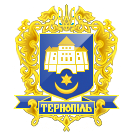 ТЕРНОПІЛЬСЬКА МІСЬКА РАДАПОСТІЙНА КОМІСІЯ З ПИТАНЬ містобудуванняПротокол засідання комісії №13від 05.09.2019 р.Всього членів комісії: 	(7) Паньків Н.М., Газилишин А.Б., Півторак С.Р., Редьква Н.М., Смакоуз Ю.Г., Штопко Ю.В., Шоломейчук Н.В.Присутні члени комісії: 	(6) Паньків Н.М., Смакоуз Ю.Г., Редьква Н.М., Газилишин А.Б., Штопко Ю.В., Шоломейчук Н.В.Відсутні члени комісії: 	(1) Півторак С.Р.Кворум є. Засідання комісії правочинне.На засідання комісії запрошені:Кібляр В.Л. – начальник відділу земельних ресурсів;Чорна Ю.О. – начальник організаційного відділу ради управління організаційно – виконавчої роботи.Головуюча  – голова комісії Паньків Н.М.Виступив:	Кібляр В.Л., який запропонував доповнити порядок денний попереднього засідання комісії наступними проектами рішень міської ради:	Про надання дозволу на розроблення технічної документації із землеустрою щодо встановлення меж земельної ділянки в натурі (на місцевості) за адресою вул.Петриківська гр.Климуку О.І.	Про надання дозволу на розроблення проектів землеустрою щодо відведення земельних ділянок за адресою вул.15 Квітня (гр.Ярошевська Н.Я. та інші).	Про надання дозволу на розроблення проектів землеустрою щодо відведення земельних ділянок за адресою вул.Л.Українки (гр.Трачук І.В. та інші).Про надання дозволу на укладення договорів земельних сервітутів громадянам.Про надання дозволу на розроблення проектів землеустрою щодо відведення земельних ділянок за адресою вул.Романа Купчинського (гр.Бабій А.Б. та інші)Про затвердження проекту землеустрою щодо відведення земельної ділянки за адресою вул.Родини Барвінських, гр.Тимківу І.В.Про затвердження проектів землеустрою щодо відведення земельних ділянок за адресою вул.С.Будного (гр.Телесніцька Є.Й. та інші).Про надання дозволу на розроблення проекту землеустрою щодо відведення земельної ділянки за адресою вул.15 Квітня гр.Кравцю Б.М.Про надання дозволу на розроблення технічної документації із землеустрою щодо встановлення (відновлення) меж земельної ділянки в натурі (на місцевості) для обслуговування багатоквартирних житлових будинків за адресою вул.Лучаківського,5Б ОСББ «Лучаківського,5Б».Про затвердження проектів землеустрою щодо відведення земельних ділянок за адресою вул.Львівська (гр.Проців О.О. та інші).Про надання дозволу на розроблення проектів землеустрою щодо відведення земельних ділянок за адресою вул.Микулинецька (гр.Карп’юк З.І. та інші).Про затвердження проектів землеустрою щодо відведення земельних ділянок за адресою вул.Романа Купчинського (гр.Будна М.О. та інші).Про надання земельної ділянки за адресою вул.Лепкого гр. Лукашів.Про надання дозволу на розроблення проекту землеустрою щодо відведення земельної ділянки за адресою вул.Кн.Острозького гр.Народовому І.П.Про надання дозволу на розроблення проекту землеустрою щодо відведення земельної ділянки за адресою вул. Митрополита Шептицького гр.Зиско Ю.В.Про затвердження проектів землеустрою щодо відведення земельних ділянок за адресою вул.Живова (гр.Алексевич А.М. та інші).Про затвердження проекту землеустрою щодо відведення земельної ділянки за адресою вул.Гайова гр.Потоцькому С.Ю.Про затвердження проекту землеустрою щодо відведення земельної ділянки за адресою вул.Енергетична,5 ТОВ «Тернопільська фабрика художніх меблів».Про затвердження проекту землеустрою щодо відведення земельної ділянки по зміні її цільового призначення за адресою вул. Енергетична, 1 ТОВ «Тернопільська фабрика художніх меблів».Про затвердження проекту землеустрою щодо відведення земельної ділянки за адресою вул. Вербицького, 7  гр.Равліву М.І.Про надання дозволу на об’єднання земельних ділянок за адресою вул. Шептицького, наданих в постійне користування комунальному підприємству «Підприємство матеріально-технічного забезпечення» Тернопільської міської радиПро надання дозволу на укладання договору земельного сервітуту за адресою вул. Валова ФО-П Флешару І.А.Про затвердження проектів землеустрою щодо відведення земельних ділянок за адресою вул.Подільська (гр.Усик А.І. та інші).Про затвердження проектів землеустрою щодо відведення земельних ділянок за адресою вул.Львівська (гр.Журавель Ю.Ю. та інші)Результати голосування за затвердження порядку денного в цілому:	За: - 5, проти - 0, утримались – 0. (Газилишин А.Б. був відсутній під час голосування). Рішення прийнято. 				Порядок денний засідання:Слухали:	Про надання земельної ділянки за адресою вул.Поліська, 2т  ТОВ «Торгова група «АРС-КЕРАМІКА»Доповідав:	Кібляр В.Л.Результати голосування за проект рішення: За – 1 (Штопко Ю.В.), проти-0, утримались-4. (Газилишин А.Б. був відсутній під час голосування). Рішення не прийнято.Вирішили:	Рішення комісії №1 додається.Слухали:	Про затвердження проектів землеустрою щодо відведення земельних ділянок за адресою вул.Микулинецька (гр.Круть А.В. та інші)Доповідав:	Кібляр В.Л.Результати голосування за проект рішення: За – 5, проти-0, утримались-0. (Газилишин А.Б. був відсутній під час голосування). Рішення прийнято.Вирішили:	Рішення комісії №2 додається.Слухали:	Про надання дозволу на розроблення проекту землеустрою щодо відведення земельної ділянки за адресою вул.Проектна гр.Швецю В.В.Доповідав:	Кібляр В.Л.Результати голосування за проект рішення: За – 0, проти-0, утримались-5. (Газилишин А.Б. був відсутній під час голосування). Рішення не прийнято.Вирішили:	Рішення комісії №3 додається.Слухали:	Про поновлення договору оренди землі для обслуговування торгового павільйону за адресою бульвар П.Куліша ФО-П Гладкому Я.Є.Доповідав:	Кібляр В.Л.Результати голосування за проект рішення: За - 4, проти-0, утримались-1 (Штопко Ю.В.). (Газилишин А.Б. був відсутній під час голосування). Рішення прийнято.Вирішили:	Рішення комісії №4 додається.Слухали:	Про затвердження стартового розміру річної орендної плати за користування земельною ділянкою за адресою вул. Бережанська для продажу на земельних торгах у формі аукціонуДоповідав:	Кібляр В.Л.Результати голосування за проект рішення: За - 5, проти-0, утримались-0. (Газилишин А.Б. був відсутній під час голосування). Рішення прийнято.Вирішили:	Рішення комісії №5 додається.Слухали:	Про затвердження проекту землеустрою щодо відведення земельної ділянки за адресою вул.Б.Хмельницького гр.Качуровському О.В.Доповідав:	Кібляр В.Л.Результати голосування за проект рішення: За - 5, проти-0, утримались-0. (Газилишин А.Б. був відсутній під час голосування). Рішення прийнято. Вирішили:	Рішення комісії №6 додається.Слухали:	Про надання дозволу на розроблення проектів землеустрою щодо відведення земельних ділянок по зміні їх цільового призначення за адресою вул.Винниченка, 8 ПВНЗ «Тернопільський комерційний інститут»Доповідав:	Кібляр В.Л.Результати голосування за проект рішення: За - 5, проти-0, утримались-0. (Газилишин А.Б. був відсутній під час голосування). Рішення прийнято.Вирішили:	Рішення комісії №7 додається.Слухали:	Про продаж на земельних торгах у формі аукціону права оренди земельної ділянки несільськогосподарського призначення за адресою вул. БережанськаДоповідав:	Кібляр В.Л.Результати голосування за проект рішення: За - 5, проти-0, утримались-0. (Газилишин А.Б. був відсутній під час голосування). Рішення прийнято.Вирішили:	Рішення комісії №8 додається.Слухали:	Про надання дозволу на розроблення проекту землеустрою щодо відведення земельної ділянки за адресою вул. Генерала М.Тарнавського Управлінню житлово-комунального господарства, благоустрою та екології  Тернопільської міської радиДоповідав:	Кібляр В.Л.Результати голосування за проект рішення: За - 5, проти-0, утримались-0. (Газилишин А.Б. був відсутній під час голосування). Рішення прийнято.Вирішили:	Рішення комісії №9 додається.Слухали:	Про надання дозволу на поділ земельної ділянки, наданої в користування товариству з обмеженою відповідальністю «Дивосад» за адресою вул. Текстильна,28Доповідав:	Кібляр В.Л.Результати голосування за проект рішення: За - 5, проти-0, утримались-0. (Газилишин А.Б. був відсутній під час голосування). Рішення прийнято.Вирішили:	Рішення комісії №10 додається.Слухали:	Про надання дозволу на поділ земельної ділянки, наданої в користування товариству з обмеженою відповідальністю «Теркурій-2» за адресою вул. Морозенка Доповідав:	Кібляр В.Л.Результати голосування за проект рішення: За - 5, проти-0, утримались-0. (Газилишин А.Б. був відсутній під час голосування). Рішення прийнято.Вирішили:	Рішення комісії №11 додається.Слухали:	Про затвердження проектів землеустрою щодо відведення земельних ділянок за адресою вул.Овочева (гр.Ліщишина М.В. та інші)Доповідав:	Кібляр В.Л.Результати голосування за проект рішення: За - 4, проти-0, утримались-1 (Штопко Ю.В.). (Газилишин А.Б. був відсутній під час голосування). Рішення прийнято.Вирішили:	Рішення комісії №12 додається.Слухали:	Про надання дозволу на розроблення проекту землеустрою щодо відведення земельної ділянки за адресою вул.Живова гр.Дмитрашу В.В.Доповідав:	Кібляр В.Л.Результати голосування за проект рішення: За - 4, проти-0, утримались-1 (Шоломейчук Н.В.). (Газилишин А.Б. був відсутній під час голосування). Рішення прийнято.Вирішили:	Рішення комісії №13 додається.Слухали:	Про надання дозволу на розроблення проекту землеустрою щодо відведення земельної ділянки за адресою вул.Лепкого гр.Климашко Р.В.Доповідав:	Кібляр В.Л.Результати голосування за проект рішення: За - 3, проти-0, утримались-2 (Шоломейчук Н.В., Штопко Ю.В.). (Газилишин А.Б. був відсутній під час голосування). Рішення не прийнято.Вирішили:	Рішення комісії №14 додається.Слухали:	Про затвердження проекту землеустрою щодо відведення земельної ділянки за адресою вул.Оболоня гр.Чорнію Р.М.Доповідав:	Кібляр В.Л.Результати голосування за проект рішення: За - 5, проти-0, утримались-0. (Газилишин А.Б. був відсутній під час голосування). Рішення прийнято.Вирішили:	Рішення комісії №15 додається.Слухали:	Про надання дозволу на складання технічної документації із землеустрою щодо встановлення меж земельної ділянки в натурі (на місцевості) за адресою вул. Будного,1, Тернопільському обласному закритому акціонерному товариству по туризму та екскурсіях «Тернопільтурист»Доповідав:	Кібляр В.Л.Результати голосування за проект рішення: За - 5, проти-0, утримались-0. (Газилишин А.Б. був відсутній під час голосування). Рішення прийнято.Вирішили:	Рішення комісії №16 додається.Слухали:	Про надання дозволу на розроблення технічної документації із землеустрою щодо встановлення меж земельної ділянки в натурі (на місцевості) за адресою вул.Петриківська гр.Климуку О.І.Доповідав:	Кібляр В.Л.Результати голосування за проект рішення: За - 5, проти-0, утримались-0. (Газилишин А.Б. був відсутній під час голосування). Рішення прийнято.Вирішили:	Рішення комісії №17 додається.Слухали:	Про надання дозволу на розроблення проектів землеустрою щодо відведення земельних ділянок за адресою вул.15 Квітня (гр.Ярошевська Н.Я. та інші).Доповідав:	Кібляр В.Л.Результати голосування за проект рішення: За - 3, проти-0, утримались-2 (Шоломейчук Н.В., Штопко Ю.В.). (Газилишин А.Б. був відсутній під час голосування). Рішення не прийнято.Вирішили:	Рішення комісії №18 додається.Слухали:	Про надання дозволу на розроблення проектів землеустрою щодо відведення земельних ділянок за адресою вул.Л.Українки (гр.Трачук І.В. та інші).Доповідав:	Кібляр В.Л.Результати голосування за проект рішення: За - 5, проти-0, утримались-1 (Редьква Н.М.). Рішення прийнято.Вирішили:	Рішення комісії №19 додається.Слухали:	Про надання дозволу на укладення договорів земельних сервітутів громадянам.Доповідав:	Кібляр В.Л.Результати голосування за проект рішення: За -2 (Смакоуз Ю.Г., Штопко Ю.В.), проти-0, утримались-4. Рішення не прийнято.Вирішили:	Рішення комісії №20 додається.Слухали:	Про надання дозволу на розроблення проектів землеустрою щодо відведення земельних ділянок за адресою вул.Романа Купчинського (гр.Бабій А.Б. та інші).Доповідав:	Кібляр В.Л.Результати голосування за проект рішення: За - 5, проти-0, утримались-1 (Газилишин А.Б.). Рішення прийнято.Вирішили:	Рішення комісії №21 додається.Слухали:	Про затвердження проекту землеустрою щодо відведення земельної ділянки за адресою вул.Родини Барвінських, гр.Тимківу І.В.Доповідав:	Кібляр В.Л.Результати голосування за проект рішення: За - 6, проти-0, утримались-0. Рішення прийнято.Вирішили:	Рішення комісії №22 додається.Слухали:	Про затвердження проектів землеустрою щодо відведення земельних ділянок за адресою вул.С.Будного (гр.Телесніцька Є.Й. та інші).Доповідав:	Кібляр В.Л.Результати голосування за проект рішення: За - 6, проти-0, утримались-0. Рішення прийнято.Вирішили:	Рішення комісії №23 додається.Слухали:	Про надання дозволу на розроблення проекту землеустрою щодо відведення земельної ділянки за адресою вул.15 Квітня гр.Кравцю Б.М.Доповідав:	Кібляр В.Л.Результати голосування за проект рішення: За - 4, проти-0, утримались-2 (Шоломейчук Н.В., Газилишин А.Б.). Рішення прийнято.Вирішили:	Рішення комісії №24 додається.Слухали:	Про надання дозволу на розроблення технічної документації із землеустрою щодо встановлення (відновлення) меж земельної ділянки в натурі (на місцевості) для обслуговування багатоквартирних житлових будинків за адресою вул.Лучаківського,5Б ОСББ «Лучаківського,5Б».Доповідав:	Кібляр В.Л.Результати голосування за проект рішення: За - 6, проти-0, утримались-0. Рішення прийнято.Вирішили:	Рішення комісії №25 додається.Слухали:	Про затвердження проектів землеустрою щодо відведення земельних ділянок за адресою вул.Львівська (гр.Проців О.О. та інші).Доповідав:	Кібляр В.Л.Результати голосування за проект рішення: За - 3, проти-0, утримались-3 (Шоломейчук Н.В., Газилишин А.Б., Штопко Ю.В.). Рішення не прийнято.Вирішили:	Рішення комісії №26 додається.Слухали:	Про надання дозволу на розроблення проектів землеустрою щодо відведення земельних ділянок за адресою вул.Микулинецька (гр.Карп’юк З.І. та інші).Доповідав:	Кібляр В.Л.Результати голосування за проект рішення: За - 6, проти-0, утримались-0. Рішення прийнято.Вирішили:	Рішення комісії №27 додається.Слухали:	Про затвердження проектів землеустрою щодо відведення земельних ділянок за адресою вул.Романа Купчинського (гр.Будна М.О. та інші).Доповідав:	Кібляр В.Л.Результати голосування за проект рішення: За - 6, проти-0, утримались-0. Рішення прийнято.Вирішили:	Рішення комісії №28 додається.Слухали:	Про надання земельної ділянки за адресою вул.Лепкого гр. Лукашів.Доповідав:	Кібляр В.Л.Результати голосування за проект рішення: За - 5, проти-0, утримались-1 (Газилишин А.Б.). Рішення прийнято.Вирішили:	Рішення комісії №29 додається.Слухали:	Про надання дозволу на розроблення проекту землеустрою щодо відведення земельної ділянки за адресою вул.Кн.Острозького гр.Народовому І.П.Доповідав:	Кібляр В.Л.Результати голосування за проект рішення: За - 0, проти-0, утримались-6. Рішення не прийнято.Вирішили:	Рішення комісії №30 додається.Слухали:	Про надання дозволу на розроблення проекту землеустрою щодо відведення земельної ділянки за адресою вул. Митрополита Шептицького гр.Зиско Ю.В.Доповідав:	Кібляр В.Л.Результати голосування за проект рішення: За – 2 (Смакоуз Ю.Г., Паньків Н.М.), проти-0, утримались-4. Рішення не прийнято.Вирішили:	Рішення комісії №31 додається.Слухали:	Про затвердження проектів землеустрою щодо відведення земельних ділянок за адресою вул.Живова (гр.Алексевич А.М. та інші).Доповідав:	Кібляр В.Л.Результати голосування за проект рішення: За – 1 (Смакоуз Ю.Г.), проти-0, утримались-5. Рішення не прийнято.Вирішили:	Рішення комісії №32 додається.Слухали:	Про затвердження проекту землеустрою щодо відведення земельної ділянки за адресою вул.Гайова гр.Потоцькому С.Ю.Доповідав:	Кібляр В.Л.Результати голосування за проект рішення: За – 5, проти-0, утримались-1 (Газилишин А.Б.). Рішення прийнято.Вирішили:	Рішення комісії №33 додається.Слухали:	Про надання дозволу на розроблення проекту землеустрою щодо відведення земельної ділянки за адресою вул. Микулинецька, 105б  гр. Совінській І.Л.Доповідав:	Кібляр В.Л.Результати голосування за проект рішення: За – 4, проти-0, утримались-0. (Газилишин А.Б. та Шоломейчук Н.В. були відсутні під час голосування). Рішення прийнято.Вирішили:	Рішення комісії №34 додається.Слухали:	Про надання дозволу на розроблення проекту землеустрою щодо відведення земельної ділянки за адресою вул.Поліська, 20 ТОВ «Тервікнопласт»Доповідав:	Кібляр В.Л.Результати голосування за проект рішення: За – 4, проти-0, утримались-0. (Газилишин А.Б. та Шоломейчук Н.В. були відсутні під час голосування). Рішення прийнято.Вирішили:	Рішення комісії №35 додається.Слухали:	Про надання земельної ділянки за адресою вул. Поліська, 2г  гр.Сливці Н.В., Бородюху С.М.Доповідав:	Кібляр В.Л.Результати голосування за проект рішення: За – 4, проти-0, утримались-0. (Газилишин А.Б. та Шоломейчук Н.В. були відсутні під час голосування). Рішення прийнято.Вирішили:	Рішення комісії №36 додається.Слухали:	Про затвердження проекту землеустрою щодо відведення земельної ділянки га за адресою вул.Живова гр.Десятник О.Л.Доповідав:	Кібляр В.Л.Результати голосування за проект рішення: За – 4, проти-0, утримались-0. (Газилишин А.Б. та Шоломейчук Н.В. були відсутні під час голосування). Рішення прийнято.Вирішили:	Рішення комісії №37 додається.Слухали:	Про надання дозволу на укладання договору земельного сервітуту за адресою вул. 15 Квітня гр. Колодію Я.О.Доповідав:	Кібляр В.Л.Результати голосування за проект рішення: За – 0, проти-0, утримались-4. (Газилишин А.Б. та Шоломейчук Н.В. були відсутні під час голосування). Рішення не прийнято.Вирішили:	Рішення комісії №38 додається.Слухали:	Про затвердження проекту землеустрою щодо відведення земельної ділянки за адресою вул.Енергетична,5 ТОВ «Тернопільська фабрика художніх меблів».Доповідав:	Кібляр В.Л.Результати голосування за проект рішення: За – 0, проти-0, утримались-4. (Газилишин А.Б. та Шоломейчук Н.В. були відсутні під час голосування). Рішення не прийнято.Вирішили:	Рішення комісії №39 додається.Слухали:	Про затвердження проекту землеустрою щодо відведення земельної ділянки по зміні її цільового призначення за адресою вул. Енергетична, 1 ТОВ «Тернопільська фабрика художніх меблів».Доповідав:	Кібляр В.Л.Результати голосування за проект рішення: За – 0, проти-0, утримались-4. (Газилишин А.Б. та Шоломейчук Н.В. були відсутні під час голосування). Рішення не прийнято.Вирішили:	Рішення комісії №40 додається.Слухали:	Про затвердження  проекту землеустрою щодо відведення земельної ділянки по зміні її цільового призначення за адресою вул. Доли,9 гр. ПП Креатор-Буд»Доповідав:	Кібляр В.Л.Результати голосування за проект рішення: За – 4, проти-0, утримались-0. (Газилишин А.Б. та Шоломейчук Н.В. були відсутні під час голосування). Рішення прийнято.Вирішили:	Рішення комісії №41 додається.Слухали:	Про затвердження проекту землеустрою щодо відведення земельної ділянки по зміні цільового призначення за адресою бульва Т.Шевченка,31 приватному підприємству «Креатор-Буд»Доповідав:	Кібляр В.Л.Результати голосування за проект рішення: За – 4, проти-0, утримались-0. (Газилишин А.Б. та Шоломейчук Н.В. були відсутні під час голосування). Рішення прийнято.Вирішили:	Рішення комісії №42 додається.Слухали:	Про затвердження  проекту землеустрою щодо відведення земельної ділянки  за адресою вул.О.Кульчицької,2а ПП Креатор-Буд», ТОВ «Тернопіль Вечірній», ПП «Патіо»Доповідав:	Кібляр В.Л.Результати голосування за проект рішення: За – 4, проти-0, утримались-0. (Газилишин А.Б. та Шоломейчук Н.В. були відсутні під час голосування). Рішення прийнято.Вирішили:	Рішення комісії №43 додається.Слухали:	Про надання земельної ділянки за адресою проспект Злуки,45 ОСББ «Говард»Доповідав:	Кібляр В.Л.Результати голосування за проект рішення: За – 4, проти-0, утримались-0. (Газилишин А.Б. та Шоломейчук Н.В. були відсутні під час голосування). Рішення прийнято.Вирішили:	Рішення комісії №44 додається.Слухали:	Про затвердження проекту землеустрою щодо відведення земельної ділянки за адресою вул. Вербицького, 7  гр.Равліву М.І.Доповідав:	Кібляр В.Л.Результати голосування за проект рішення: За – 4, проти-0, утримались-0. (Газилишин А.Б. та Шоломейчук Н.В. були відсутні під час голосування). Рішення прийнято.Вирішили:	Рішення комісії №45 додається.Слухали:	Про продаж земельної ділянки наданої для обслуговування торгового павільйону за адресою вул.К.Савури,3а ФО-П Возьному А.В.Доповідав:	Кібляр В.Л.Результати голосування за проект рішення: За – 4, проти-0, утримались-0. (Газилишин А.Б. та Шоломейчук Н.В. були відсутні під час голосування). Рішення прийнято.Вирішили:	Рішення комісії № 46 додається.Слухали:	Про надання дозволу на об’єднання земельних ділянок за адресою вул. Шептицького, наданих в постійне користування комунальному підприємству «Підприємство матеріально-технічного забезпечення» Тернопільської міської радиДоповідав:	Кібляр В.Л.Результати голосування за проект рішення: За – 4, проти-0, утримались-0. (Газилишин А.Б. та Шоломейчук Н.В. були відсутні під час голосування). Рішення прийнято.Вирішили:	Рішення комісії № 47 додається.Слухали:	Про надання дозволу на укладання договору земельного сервітуту за адресою вул. Валова ФО-П Флешару І.А.Доповідав:	Кібляр В.Л.Результати голосування за проект рішення: За – 4, проти-0, утримались-0. (Газилишин А.Б. та Шоломейчук Н.В. були відсутні під час голосування). Рішення прийнято.Вирішили:	Рішення комісії № 48 додається.Слухали:	Про затвердження проектів землеустрою щодо відведення земельних ділянок за адресою вул.Подільська (гр.Усик А.І. та інші)Доповідав:	Кібляр В.Л.Результати голосування за проект рішення: За – 4, проти-0, утримались-0. (Газилишин А.Б. та Шоломейчук Н.В. були відсутні під час голосування). Рішення прийнято.Вирішили:	Рішення комісії № 49 додається.Слухали:	Про затвердження проектів землеустрою щодо відведення земельних ділянок за адресою вул.Львівська (гр.Журавель Ю.Ю. та інші)Доповідав:	Кібляр В.Л.Результати голосування за проект рішення: За – 4, проти-0, утримались-0. (Газилишин А.Б. та Шоломейчук Н.В. були відсутні під час голосування). Рішення прийнято.Вирішили:	Рішення комісії № 50 додається.Голова комісії						Н.М.Паньків Про затвердження проектів землеустрою щодо відведення земельних ділянок за адресою вул.М.Паращука,2 (гр.Войтович Б.М. та інші)Про розгляд заяви гр. Деркача І.І. щодо проекту рішення міської ради «Про надання дозволу на розроблення проекту землеустрою щодо відведення земельної ділянки за адресою вул.Проектна гр.Деркачу І.І.».Про розгляд заяви гр. Якимчука Ю.М. від 30.07.2019р. щодо незаконного розташування та демонтажу кіоску по продажу хлібобулочних виробів за адресою вул. Симоненка – Тарнавського.Про затвердження проекту землеустрою щодо відведення земельної ділянки по зміні її цільового призначення за адресою вул.Лук’яновича,8 ТОВ «Епіцентр Н»Про розгляд заяви гр. Федченко О.Є. щодо скасування рішення міської ради від 05.04.2019р. № 7/33/110 «Про втрату чинності рішення міської ради».Лист заступника міського голови з питань діяльності виконавчих органів ради В.Є.Дідича №205/06-І-Ф щодо надання представника до складу Номінаційного комітету від очолюваної комісії.Про зняття з контролю рішень міської ради.Про надання дозволу на розроблення проекту землеустрою щодо відведення земельної ділянки за адресою вул.Руська,6б гр.Левандовському О.А.Про надання дозволу на розроблення технічної документації із землеустрою щодо встановлення меж земельної ділянки в натурі (на місцевості) за адресою вул.Чумацька,53 гр.Сулипі Н.Б.Про передачу безоплатно у власність земельної ділянки за адресою вул.Зелена,14 гр.Яремі Н.І.Про надання дозволу на розроблення проекту землеустрою щодо відведення земельної ділянки по зміні її цільового призначення за адресою вул.С.Стадникової,69 гр.Чайці М.І.Про втрату чинності рішень міської радиПро продаж земельної ділянки наданої для обслуговування  будівлі універсального магазину за адресою вул.Л.Українки,12б  ФОП Івасишин О.С.Про надання дозволу на розроблення проекту землеустрою щодо відведення земельної ділянки за адресою вул.За Рудкою,46 гр.Олексюк С.І.Про передачу безоплатно у власність земельної ділянки за адресою вул.Кармелюка,11 гр.Дмитрів Н.В.Про надання земельної ділянки за адресою вул.Степова,31 гр.Гузару Р.А.Про надання дозволу на розроблення технічної документації із землеустрою щодо встановлення меж земельної ділянки в натурі (на місцевості) за адресою вул.У.Самчука,26 гр.Заблоцькій Л.М., Шолох О.М.Про затвердження проекту землеустрою щодо відведення земельної ділянки за адресою вул.Шопена,7 гр.Чорній О.В., Пащак О.О., Зендран І.О.Про затвердження проекту землеустрою щодо відведення земельної ділянки для обслуговування багатоквартирного житлового будинку з вбудовано-прибудованими приміщеннями громадського призначення та гаражами за адресою провулок Цегельний,7 ОСББ «Цегельний,7»Про затвердження проекту землеустрою щодо відведення земельної ділянки для обслуговування багатоквартирного житлового будинку за адресою вул. Київська,11Б ОСББ «Київська,11Б»Про надання дозволу на розроблення проекту землеустрою щодо відведення земельної ділянки за адресою вул.Гайова, 8  гр.Назарку Я.В.Про надання дозволу на розроблення проекту землеустроПро надання дозволу на розроблення проекту землеустрою щодо відведення земельної ділянки за адресою вул.Вояків дивізії «Галичина»,1 гр.Мельнику О.Є.Про надання земельної ділянки  за адресою вул. Промислова,26 товариству з обмеженою відповідальністю «Сітіклінмайстер»Про надання дозволу на розроблення проекту землеустрою щодо відведення земельної ділянки за адресою вул.Текстильна гр.Морозу Л.І.Про надання дозволу на розроблення проектів землеустрою щодо відведення земельних ділянок за адресою вул.Текстильна (гр.Коваль С.Ю. та інші)Про затвердження проектів землеустрою щодо відведення земельних ділянок за адресою вул.С.Будного (гр.Поточняк В.В. та інші)Про передачу безоплатно у власність земельної ділянки для будівництва та обслуговування (незавершене будівництво) багатоквартирного житлового будинку з вбудовано-прибудованими приміщеннями громадського призначення та гаражами за адресою вул. Яреми ОК «ОГРАД»Про передачу безоплатно у власність земельної ділянки за адресою бульвар Данила Галицького,1 гр.Абрамику П.Я.Про надання земельної ділянки за адресою проспект С.Бандери,87 ТзОВ «МЖК ІрЛАГА»Про надання дозволу на проведення експертної грошової оцінки земельної ділянки для обслуговування будівлі та реконструкції будівлі комплексу придорожнього сервісу за адресою вул.Протасевича,5 ФОП Пиріг В.І.Про надання дозволу на розроблення проекту землеустрою щодо відведення земельної ділянки за адресою вул.Митрополита Шептицького гр.Періг Г. М.Про передачу безоплатно у власність земельної ділянки за адресою вул.Гайова,17 гр.Городецькому М.Я.Про надання дозволу на розроблення проекту землеустрою щодо відведення земельної ділянки за адресою вул. Микулинецька, 115 ОСББ «Домівка 4»Про поновлення договору оренди землі для обслуговування торгового кіоску за адресою вул.Гоголя ФО-П Стефановичу М.М.Про затвердження проекту землеустрою щодо відведення земельної ділянки за адресою вул.Вояків дивізії «Галичина» гр.Скорому М.А.Про надання дозволу на розроблення проекту землеустрою щодо відведення земельної ділянки за адресою вул.Новий Світ гр.Гринишину Я.В.Про надання дозволу на розроблення технічної документації із землеустрою щодо встановлення меж земельної ділянки в натурі (на місцевості) за адресою вул.А.Малишка,23 гр.Семеляку В.П.Про надання дозволу на розроблення проекту землеустрою щодо відведення земельної ділянки за адресою вул.Б.Хмельницького,13 гр.Томіну А.М.Про надання дозволу на розроблення проекту землеустрою щодо відведення земельної ділянки за адресою вул.М.Драгоманова,1 гр.Пасічнику І.М.Про надання дозволу на проведення експертної  грошової оцінки  земельної ділянки, наданої для обслуговування приміщення групи зблокованих торгових павільйонів за адресою майдан Перемоги,4б ФОП Крутиголові П.Г.Про надання дозволу на розроблення проекту землеустрою щодо відведення земельної ділянки за адресою вул. Текстильна,34д гр.Заблоцькій А.Б., Болюху В.В.Про надання дозволу на розроблення технічної документації із землеустрою щодо встановлення меж земельної ділянки в натурі (на місцевості) за адресою вул.Енергетична,27 гр.Брик Л.В.Про передачу безоплатно у власність земельної ділянки за адресою вул.Живова,12 гр.Потюку В.М.Про надання дозволу на розроблення проекту землеустрою щодо відведення земельної ділянки за адресою вул.Микулинецька гр.Павлечко Г.Я.Про затвердження проекту землеустрою щодо відведення земельної ділянки за адресою вул.Микулинецька,115/86 гр.Волянику В.О.Про затвердження проекту землеустрою щодо відведення земельної ділянки за адресою вул.Микулинецька,115/87 гр.Скориху І.С.Про припинення права користування земельною ділянкою за адресою проспект Злуки,14А парк Національного Відродження ТОВ «ІТХ І К»Про затвердження проекту землеустрою щодо відведення земельної ділянки  за адресою вул.Глибока Долина гр.Огінській Г.М.Про надання дозволу на розроблення проекту землеустрою щодо відведення земельної ділянки за адресою вул.М.Паращука,4 гр.Хвалі Р.В.Про надання дозволу на розроблення проекту землеустрою щодо відведення земельної ділянки площею до 0,0240га за адресою вул. Білогірська,1 гр.Кіянчуку Я.Д. та Фреїву І.М.Про внесення змін  до рішень міської радиПро поновлення договору оренди землі для обслуговування торгового кіоску за адресою проспект Степана Бандери ПП «Граніт – Товстолуг»Про надання дозволу на розроблення проекту землеустрою щодо відведення земельної ділянки по зміні її цільового призначення за адресою пров.Галицький,20 гр.Пелехатій М.В.Про надання дозволу на поділ земельної ділянки за адресою вул.Енергетична, яка перебуває в оренді гр.Решнюка Б.С.Про надання дозволу на розроблення проекту землеустрою щодо відведення земельної ділянки за адресою вул.Зарічна,31 гр.Кіндрат Н.Л., Полотнянко О.П.Про затвердження проекту землеустрою щодо відведення земельної ділянки по зміні цільового призначення за адресою вул.Глибока Долина,24 гр.Петришину С.А.Про затвердження проекту землеустрою щодо відведення земельної ділянки за адресою вул.Тролейбусна,14б гр.Дубодєл Т.О., Гуман Ю.О.Про надання дозволу на складання  проекту  землеустрою щодо відведення земельної ділянки за адресою вул. Микулинецька-бічна,10 ТОВ «ТЕХС»Про надання дозволу на розроблення проекту землеустрою щодо відведення земельної ділянки за адресою вул.Микулинецька,115/170 гр.Дідик М.М.Про надання дозволу на розроблення проекту землеустрою щодо відведення земельної ділянки за адресою вул. Бродівська,55 ПП «СМП Фірма «АВС»Про затвердження технічної документації із землеустрою щодо встановлення меж земельної ділянки в натурі (на місцевості) за адресою вул.Горанська,9 с.Чернихів (в межах населеного пункту) Зборівського району Тернопільської області, яке належить до Тернопільської міської територіальної громади, гр.Твердохлібу Р.С.Про затвердження технічної документації із землеустрою щодо встановлення меж земельної ділянки в натурі (на місцевості) за адресою вул.Центральна бічна,4 с.Чернихів (в межах населеного пункту) Зборівського району Тернопільської області, яке належить до Тернопільської міської територіальної громади, гр.Притуляку Б.М.Про затвердження технічної документації із землеустрою щодо встановлення меж земельної ділянки в натурі (на місцевості)  за адресою вул.Збаразька,19 с.Кобзарівка  (в межах населеного пункту) Зборівського району Тернопільської області, яке належить до Тернопільської міської територіальної громади, гр.Кіцак Я.В.Про затвердження технічної документації із землеустрою щодо встановлення меж земельної ділянки в натурі (на місцевості)  за  адресою   вул.Дубина,12  с.Вертелка  (в межах населеного пункту) Зборівського району Тернопільської області, яке належить до Тернопільської міської територіальної громади, гр.Кійку В.Р.Про затвердження технічної документації із землеустрою щодо встановлення меж земельної ділянки в натурі (на місцевості) за адресою вул.Центральна,65 с.Чернихів (в межах населеного пункту) Зборівського району Тернопільської області, яке належить до Тернопільської міської територіальної громади, гр.Заяць Б.І.Про затвердження технічної документації із землеустрою щодо встановлення меж земельної ділянки в натурі (на місцевості) за адресою вул.Центральна,44 с.Курівці (в межах населеного пункту) Зборівського району Тернопільської області, яке належить до Тернопільської міської територіальної громади, гр.Романюк Л.Я.Про затвердження технічної документації із землеустрою щодо встановлення меж земельної ділянки в натурі (на місцевості) за адресою вул.Плесковецька,20 с.Чернихів (в межах населеного пункту) Зборівського району Тернопільської області, яке належить до Тернопільської міської територіальної громади, гр.Олійнику М.В.Про затвердження технічної документації із землеустрою щодо встановлення меж земельної ділянки в натурі (на місцевості) за адресою вул.Центральна,26 с.Чернихів (в межах населеного пункту) Зборівського району Тернопільської області, яке належить до Тернопільської міської територіальної громади, гр.Матвіїв Л.М.Про затвердження технічної документації із землеустрою щодо встановлення меж земельної ділянки в натурі (на місцевості) за адресою вул.Рови,4 с.Курівці (в межах населеного пункту) Зборівського району Тернопільської області, яке належить до Тернопільської міської територіальної громади, гр.Шумській Г.М.Про затвердження технічної документації із землеустрою щодо встановлення меж земельної ділянки в натурі (на місцевості) за адресою вул.Центральна,58 с.Курівці (в межах населеного пункту) Зборівського району Тернопільської області, яке належить до Тернопільської міської територіальної громади, гр.Шумському В.І.Про затвердження технічної документації із землеустрою щодо встановлення меж земельної ділянки в натурі (на місцевості) за адресою вул.Незалежності,27 с.Малашівці  (в межах населеного пункту) Зборівського району Тернопільської області, яке належить до Тернопільської міської територіальної громади, гр.Цупер Г.І.Про затвердження технічної документації із землеустрою щодо встановлення меж земельної ділянки в натурі (на місцевості) за адресою вул.Центральна,4 с.Кобзарівка  (в межах населеного пункту) Зборівського району Тернопільської області, яке належить до Тернопільської міської територіальної громади, гр.Кривій Я.П.Про затвердження технічної документації із землеустрою щодо встановлення меж земельної ділянки в натурі (на місцевості) за адресою вул.Кирилюкова,12 с.Вертелка  (в межах населеного пункту) Зборівського району Тернопільської області, яке належить до Тернопільської міської територіальної громади, гр.Скочилу М.П.Про затвердження технічної документації із землеустрою щодо встановлення меж земельної ділянки в натурі (на місцевості) за адресою вул.Долішня,27 с.Курівці (в межах населеного пункту) Зборівського району Тернопільської області, яке належить до Тернопільської міської територіальної громади, гр.Скрипець І.М.Про затвердження технічної документації із землеустрою щодо встановлення меж земельної ділянки в натурі (на місцевості) за адресою вул.Ровиска,12 с.Чернихів (в межах населеного пункту) Зборівського району Тернопільської області, яке належить до Тернопільської міської територіальної громади, гр.Блотній О.М.Про затвердження технічної документації із землеустрою щодо встановлення меж земельної ділянки в натурі (на місцевості) за адресою вул.Центральна,20 с.Чернихів (в межах населеного пункту) Зборівського району Тернопільської області, яке належить до Тернопільської міської територіальної громади, гр.Юник М.Б.Про затвердження проектів землеустрою щодо відведення земельних ділянок за адресою вул.А.Чайковського (гр. Степанян О.В. та інші)Про затвердження технічної документації із землеустрою щодо встановлення меж земельної ділянки в натурі (на місцевості) за адресою вул.Городиська,20 с.Плесківці (в межах населеного пункту) Зборівського району Тернопільської області, яке належить до Тернопільської міської територіальної громади, гр.Артем’яку В.Ю.Лист відділу державного архітектурно-будівельного контролю від 30.08.2019р. №431/27 щодо результатів перевірки щодо порушень містобудівного законодавства гр.Магаляс О.М.  на земельній ділянці площею до 0,0122га . за адресою вул.Микулинецька.Про надання дозволу на розроблення технічної документації із землеустрою щодо встановлення меж земельної ділянки в натурі (на місцевості) за адресою вул.За Рудкою,9 гр.Шпіраку Т.І., Бутовій О.В.Про затвердження технічної документації із землеустрою щодо встановлення меж земельної ділянки в натурі (на місцевості) за адресою вул.Живова,9 ПМП «Партнер»Про затвердження технічної документації із землеустрою щодо встановлення меж земельної ділянки в натурі (на місцевості) за адресою вул.Живова,9 ПМП «Партнер»Про надання земельної ділянки за адресою вул. Микулинецька, гр.Круцько О.Б.Про затвердження проекту землеустрою щодо відведення земельної ділянки для обслуговування спортивного майданчика за адресою бульвар П.Куліша,9 Тернопільській загальноосвітній школі І-ІІІ ступенів №26 імені Дмитра Заплітного Тернопільської міської ради Тернопільської областіПро затвердження проекту землеустрою щодо відведення земельної ділянки для обслуговування багатоквартирного житлового будинку з вбудованими приміщеннями торгового та громадського призначення за адресою вул. Березова,16А ОСББ «Березова 16 «А»Про затвердження проекту землеустрою щодо відведення земельної ділянки для будівництва і обслуговування багатоквартирного житлового будинку з об’єктами торгово-розважальної та ринкової інфраструктури за адресою вул. Лозовецька,4 ОСББ «Лозовецька,4»Про затвердження проекту землеустрою щодо відведення земельної ділянки для будівництва і обслуговування багатоквартирного житлового будинку з об’єктами торгово-розважальної та ринкової інфраструктури за адресою вул. Лозовецька,4 ОСББ «Лозовецька,4»Про затвердження проекту землеустрою щодо відведення земельної ділянки для обслуговування багатоквартирного житлового будинку за адресою вул. Микулинецька,115/124 ОСББ «Микулинецька 115/124»Про надання дозволу на розроблення проекту землеустрою щодо відведення земельної ділянки за адресою вул.Живова гр.Хоптій О.В.Про надання дозволу на розроблення проекту землеустрою щодо відведення земельної ділянки за адресою вул.Спортивна гр.Юнику Р.А.Про надання дозволу на  складання проектів землеустрою щодо зміни цільового призначення земельних ділянок під будівництво багатоквартирних житлових будинків з вбудовано-прибудованими приміщеннями громадського призначення за адресою вул.Слівенська,2 КП «Тернопільелектротранс»Про затвердження проекту землеустрою щодо відведення земельної ділянки по зміні її цільового призначення за адресою вул. Об’їзна гр. Ліщинській В.Є.Про надання дозволу на розроблення технічної документації із землеустрою щодо встановлення меж земельної  ділянки в натурі (на місцевості) за адресою вул. Гайова,34 ТОВ «Мілкіс»Про надання дозволу на розроблення проекту землеустрою щодо відведення земельної ділянки за адресою вул.Текстильна, 40б ТОВ «Торгтранскомфорт»Про надання дозволу на розроблення проекту землеустрою щодо відведення земельної ділянки за адресою вул.Хутірська гр.Науму І.М.Про затвердження стартового розміру річної орендної плати за користування земельною ділянкою за адресою вул. Бережанська для продажу на земельних торгах у формі аукціонуПро затвердження проекту землеустрою щодо відведення земельної ділянки за адресою вул.Хутірська гр.Тераз М.Й.Про затвердження проекту землеустрою щодо відведення земельної ділянки  за адресою вул. Новий Світ, гр. Жемела І.В.Про надання дозволу на розроблення проекту землеустрою щодо відведення земельної ділянки по зміні її цільового призначення за адресою вул. Підгородня гр. Сандуляк П.Я.Про затвердження технічної документації із землеустрою щодо встановлення меж земельної ділянки в натурі (на місцевості) за адресою вул. Князя Острозького,68 ФО-П Олійнику Б.М.Про затвердження технічної документації із землеустрою щодо встановлення меж земельної ділянки в натурі (на місцевості) за адресою вул.Новий Світ, 52 гр.Мельник Л.Б.Про надання дозволу на укладення договорів земельних сервітутів за адресою вул.Живова  гр.Тимківу І.В.Про надання дозволу на розроблення проекту землеустрою щодо відведення земельної ділянки за адресою вул.Підгородня гр.Іщук Т.А.Про затвердження проекту землеустрою щодо відведення земельної ділянки по зміні її цільового призначення за адресою вул.Академіка Сахарова  гр.Іщук Л.Ю.Про надання земельної ділянки за адресою вул. Текстильна,22 ТОВ «Пивоварня «Опілля»Про затвердження проекту землеустрою щодо відведення земельної ділянки по зміні її цільового призначення за адресою вул.Білецька,33а ПрАТ «Опілля»Про надання дозволу на розроблення проектів землеустрою щодо відведення земельних ділянок за адресою вул.С.Будного (гр.Штогрин А.В. та інші)Про затвердження проектів землеустрою щодо відведення земельних ділянок за адресою вул.Микулинецька (гр.Петльований А.М. та інші)Про затвердження проектів землеустрою щодо відведення земельних ділянок за адресою вул.Гайова (гр.Малишев В.В. та інші)Про затвердження проектів землеустрою щодо відведення земельних ділянок за адресою вул.Піскова (гр.Витрикуш В.П. та інші)Про надання дозволу на розроблення проектів землеустрою щодо відведення земельних ділянок за адресою вул.Текстильна (гр.Музичка О.І. та інші)Про надання земельної ділянки за адресою вул.Поліська, 2т  ТОВ «Торгова група «АРС-КЕРАМІКА»Про затвердження проектів землеустрою щодо відведення земельних ділянок за адресою вул.Микулинецька (гр.Круть А.В. та інші)Про надання дозволу на розроблення проекту землеустрою щодо відведення земельної ділянки за адресою вул.Проектна гр.Швецю В.В.Про поновлення договору оренди землі для обслуговування торгового павільйону за адресою бульвар П.Куліша ФО-П Гладкому Я.Є.Про надання земельної ділянки за адресою вул.Тролейбусна,4  дочірньому підприємству «Фаворит-3» приватного підприємства «Дружба сервіс-житло 1»Про надання дозволу на поділ земельної ділянки за адресою вул.Київська – Генерала М.Тарнавського, наданої в користування товариству з обмеженою відповідальністю «Тернопільбуд»Про затвердження стартового розміру річної орендної плати за користування земельною ділянкою за адресою вул. Бережанська для продажу на земельних торгах у формі аукціонуПро надання дозволу на розроблення проекту землеустрою щодо відведення земельної ділянки за адресою вул.С.Будного гр.Колясі П.І.Про затвердження проекту землеустрою щодо відведення земельної ділянки за адресою вул.Б.Хмельницького гр.Качуровському О.В.Про надання дозволу на розроблення проекту землеустрою щодо відведення земельної ділянки за адресою вул. Микулинецька, 105б  гр. Совінській І.Л.Про надання дозволу на розроблення проекту землеустрою щодо відведення земельної ділянки за адресою вул.Поліська, 20 ТОВ «Тервікнопласт»Про надання земельної ділянки за адресою вул. Поліська, 2г  гр.Сливці Н.В., Бородюху С.М.Про надання дозволу на розроблення проектів землеустрою щодо відведення земельних ділянок по зміні їх цільового призначення за адресою вул.Винниченка, 8 ПВНЗ «Тернопільський комерційний інститут»Про затвердження проекту землеустрою щодо відведення земельної ділянки за адресою вул.Родини Барвінських гр.Мороз І.О.Про затвердження проекту землеустрою щодо відведення земельної ділянки га за адресою вул.Живова гр.Десятник О.Л.Лист відділу державного архітектурно-будівельного контролю від 30.08.2019р. №431/27 про результати перевірки щодо порушень містобудівного законодавства гр. Магаляс О.М. на земельній ділянці площею до 0,0122га за адресою вул.Микулинецька.Про продаж на земельних торгах у формі аукціону права оренди земельної ділянки несільськогосподарського призначення за адресою вул. БережанськаПро надання дозволу на розроблення проекту землеустрою щодо відведення земельної ділянки за адресою вул. Генерала М.Тарнавського Управлінню житлово-комунального господарства, благоустрою та екології  Тернопільської міської радиПро надання дозволу на укладання договору земельного сервітуту за адресою вул. 15 Квітня гр. Колодію Я.О.Про затвердження  проекту землеустрою щодо відведення земельної ділянки  за адресою вул.О.Кульчицької,2а ПП Креатор-Буд», ТОВ «Тернопіль Вечірній», ПП «Патіо»Про затвердження  проекту землеустрою щодо відведення земельної ділянки по зміні її цільового призначення за адресою вул. Доли,9 гр. ПП Креатор-Буд»Про затвердження проекту землеустрою щодо відведення земельної ділянки по зміні цільового призначення за адресою бульва Т.Шевченка,31 приватному підприємству «Креатор-Буд»Про надання земельної ділянки за адресою проспект Злуки,45 ОСББ «Говард»Про надання дозволу на поділ земельної ділянки, наданої в користування товариству з обмеженою відповідальністю «Дивосад» за адресою вул. Текстильна,28Про надання дозволу на поділ земельної ділянки, наданої в користування товариству з обмеженою відповідальністю «Теркурій-2» за адресою вул. МорозенкаПро затвердження проектів землеустрою щодо відведення земельних ділянок за адресою вул.Овочева (гр.Ліщишина М.В. та інші)Про продаж земельної ділянки наданої для обслуговування торгового павільйону за адресою вул.К.Савури,3а ФО-П Возьному А.В.Про надання дозволу на розроблення проекту землеустрою щодо відведення земельної ділянки за адресою вул.Живова гр.Дмитрашу В.В.Про надання дозволу на розроблення проекту землеустрою щодо відведення земельної ділянки за адресою вул.Лепкого гр.Климашко Р.В.Про затвердження проекту землеустрою щодо відведення земельної ділянки за адресою вул.Оболоня гр.Чорнію Р.М.Про надання дозволу на складання технічної документації із землеустрою щодо встановлення меж земельної ділянки в натурі (на місцевості) за адресою вул. Будного,1, Тернопільському обласному закритому акціонерному товариству по туризму та екскурсіях «Тернопільтурист»Про надання дозволу на розроблення технічної документації із землеустрою щодо встановлення меж земельної ділянки в натурі (на місцевості) за адресою вул.Петриківська гр.Климуку О.І.Про надання дозволу на розроблення проектів землеустрою щодо відведення земельних ділянок за адресою вул.15 Квітня (гр.Ярошевська Н.Я. та інші).Про надання дозволу на розроблення проектів землеустрою щодо відведення земельних ділянок за адресою вул.Л.Українки (гр.Трачук І.В. та інші)Про надання дозволу на укладення договорів земельних сервітутів громадянам.Про надання дозволу на розроблення проектів землеустрою щодо відведення земельних ділянок за адресою вул.Романа Купчинського (гр.Бабій А.Б. та інші)Про затвердження проекту землеустрою щодо відведення земельної ділянки за адресою вул.Родини Барвінських, гр.Тимківу І.В.Про затвердження проектів землеустрою щодо відведення земельних ділянок за адресою вул.С.Будного (гр.Телесніцька Є.Й. та інші).Про надання дозволу на розроблення проекту землеустрою щодо відведення земельної ділянки за адресою вул.15 Квітня гр.Кравцю Б.М.Про надання дозволу на розроблення технічної документації із землеустрою щодо встановлення (відновлення) меж земельної ділянки в натурі (на місцевості) для обслуговування багатоквартирних житлових будинків за адресою вул.Лучаківського,5Б ОСББ «Лучаківського,5Б».Про затвердження проектів землеустрою щодо відведення земельних ділянок за адресою вул.Львівська (гр.Проців О.О. та інші).Про надання дозволу на розроблення проектів землеустрою щодо відведення земельних ділянок за адресою вул.Микулинецька (гр.Карп’юк З.І. та інші).Про затвердження проектів землеустрою щодо відведення земельних ділянок за адресою вул.Романа Купчинського (гр.Будна М.О. та інші).Про надання земельної ділянки за адресою вул.Лепкого гр. Лукашів.Про надання дозволу на розроблення проекту землеустрою щодо відведення земельної ділянки за адресою вул.Кн.Острозького гр.Народовому І.П.Про надання дозволу на розроблення проекту землеустрою щодо відведення земельної ділянки за адресою вул. Митрополита Шептицького гр.Зиско Ю.В.Про затвердження проектів землеустрою щодо відведення земельних ділянок за адресою вул.Живова (гр.Алексевич А.М. та інші).Про затвердження проекту землеустрою щодо відведення земельної ділянки за адресою вул.Гайова гр.Потоцькому С.Ю.Про затвердження проекту землеустрою щодо відведення земельної ділянки за адресою вул.Енергетична,5 ТОВ «Тернопільська фабрика художніх меблів».Про затвердження проекту землеустрою щодо відведення земельної ділянки по зміні її цільового призначення за адресою вул. Енергетична, 1 ТОВ «Тернопільська фабрика художніх меблів».Про затвердження проекту землеустрою щодо відведення земельної ділянки за адресою вул. Вербицького, 7  гр.Равліву М.І.Про надання дозволу на об’єднання земельних ділянок за адресою вул. Шептицького, наданих в постійне користування комунальному підприємству «Підприємство матеріально-технічного забезпечення» Тернопільської міської радиПро надання дозволу на укладання договору земельного сервітуту за адресою вул. Валова ФО-П Флешару І.А.Про затвердження проектів землеустрою щодо відведення земельних ділянок за адресою вул.Подільська (гр.Усик А.І. та інші)Про затвердження проектів землеустрою щодо відведення земельних ділянок за адресою вул.Львівська (гр.Журавель Ю.Ю. та інші)